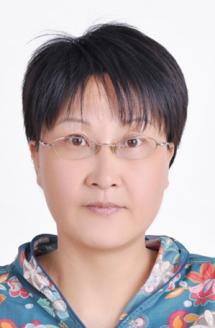 姓名：张娟     职称：教授个人简介（选填）性别：女  籍贯：江苏南通  学历/学位：农业经济与管理专业研究生，管理学博士专业研究领域（必填*）农村发展专著与论集（必填*）无学术论文（选填）1.农村土地登记研究.财经科学，2005；中国人民大学复印资料，20062.中国农业税费改革研究.南京农业大学学报，2005；中国人民大学复印资料，20063.家庭农场登记的影响因素分析.兰州大学学报（社科版），2016主要科研项目 （选填）1.南通市通州区“十四五”农业农村现代化规划，20212.如东县“十四五”农业农村现代化规划1+5，20223.南通市农业“双碳”研究，20224.4.如皋市休闲农业精品区建设方案，2023讲授课程 （选填）1.宏观经济学（中英文）2.微观经济学（中英文）3.管理学原理（中英文）指导研究生情况（选填）国际商务硕士研究生